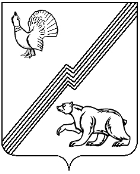 ДУМА ГОРОДА ЮГОРСКАХанты-Мансийского автономного округа-ЮгрыРЕШЕНИЕ от 29 ноября 2022 года                                                                                                    № 122Об исполнении мероприятий по формированию доступной среды в городе Югорске 	Рассмотрев информацию администрации города Югорска об исполнении мероприятий по формированию доступной среды,ДУМА ГОРОДА ЮГОРСКА РЕШИЛА:	1. Принять к сведению информацию администрации города Югорска об исполнении мероприятий по формированию доступной среды в городе Югорске (приложение).	2. Настоящее решение вступает в силу после его подписания.Председатель Думы города Югорска                                                   Е. Б. Комисаренко«29» ноября 2022 года   (дата подписания)         Приложение к решению Думы города Югорскаот 29 ноября 2022 года № 122Информацияоб исполнении  мероприятий по формированию доступной среды в городе ЮгорскеПо состоянию на 01.10.2022 г. в городе Югорске проживают 1417 инвалидов  (3,63% от общей численности населения города), в том числе детей-инвалидов – 197 человек  (13,9% от общей численности инвалидов). Кроме того, в доступной среде нуждаются и другие маломобильные группы населения, к которым могут быть отнесены люди преклонного возраста от 60 лет и старше, с временными или длительными нарушениями здоровья и функций движения, беременные женщины, люди с детскими колясками и другие.Обеспечение доступной среды для инвалидов и других маломобильных групп населения является одной из важнейших социально-экономических задач, затрагивающей права и потребности жителей города, необходимость решения которой вытекает из требований действующего законодательства Российской Федерации. Мероприятия по формированию доступной среды в городе Югорске  осуществляются в соответствии с муниципальной программой города Югорска «Доступная среда» (далее по тексту – муниципальная программа), которая  утверждена постановлением администрации города Югорска от 30.10.2018 № 3005 «О муниципальной программе города Югорска «Доступная среда» (с изменениями от 10.10.2019 № 2184, от 16.12.2019  № 2689, от 27.10.2020 № 1577, от 21.12.2020 № 1918, от 26.04.2021 № 569-п, 15.12.2021 № 2165-п). Сроки реализации муниципальной программы - 2019 – 2025 годы и на период до 2030 года.	Ответственный исполнитель муниципальной программы – управление социальной политики администрации города Югорска.Соисполнители: управление образования администрации города Югорска, управление культуры администрации города Югорска, департамент жилищно-коммунального и строительного комплекса администрации города Югорска.Цель муниципальной программы: создание условий, способствующих интеграции инвалидов в общество и повышение уровня их жизни. Целевые показатели муниципальной программы  на 2022 год:1. Количество объектов социальной инфраструктуры, в которых проведен  комплекс мероприятий по дооборудованию, адаптации объекта в соответствии с требованиями доступности,   не менее 3 единиц (исполнение – 6 ед.).2. Увеличение числа пользователей с ограничениями жизнедеятельности в муниципальных библиотеках до 252 человек (исполнение - 251 чел.).3. Сохранение доли детей инвалидов, обучающихся в общеобразовательных учреждениях, в общей численности детей-инвалидов, не имеющих противопоказаний к обучению на уровне 100% (исполнение - 100%).4. Увеличение доли общеобразовательных учреждений, в которых сформирована универсальная безбарьерная среда, позволяющая обеспечить совместное обучение инвалидов и лиц, не имеющих нарушений развития, в общем количестве учреждений до 33% (исполнение - 33%).5. Увеличение количества детей с ограничениями жизнедеятельности, занимающимися  в детской школе искусств, до 14 человек (исполнение – 14 чел.).Всего на исполнение муниципальной программы в 2022 году утверждено в бюджете города Югорска 1 000,00 тыс. рублей. Кассовое исполнение на 01.10.2022 составило  999,98 тыс. рублей (100%),  в том числе средства бюджета города Югорска – 999,98  тыс. рублей (100% от плана).Муниципальная программа включает три основных мероприятия.Мероприятие 1. Обеспечение условий инвалидам для беспрепятственного доступа к объектам социальной инфраструктуры посредством проведения комплекса мероприятий по дооборудованию и адаптации объектов.На реализацию мероприятия предусмотрено 943,00 тыс. рублей, в том числе:- на проведение мероприятий по дооборудованию жилых помещений и имущества многоквартирных домов, в которых проживают инвалиды, с целью их приспособления к потребностям – 615,00 тыс. рублей;- на дооборудование и адаптацию объектов для беспрепятственного доступа инвалидов муниципальных учреждений культуры – 50,00 тыс. рублей;на дооборудование и адаптацию объектов с учетом потребностей инвалидов муниципальных учреждений образования – 278,00 тыс. рублей.В 2022 году мероприятия муниципальной программы по проведению дооборудования и адаптации объектов реализуются в целях создания условий инвалидам для беспрепятственного доступа к объектам социальной, инженерной, транспортной инфраструктур и информации по следующим направлениям:1. Продолжена работа по обследованию жилья инвалидов в целях его приспособления. С 2016 года в городе Югорске обследовано 757 жилых помещений и объектов общего имущества в многоквартирных домах. В многоквартирных жилых домах в городе Югорске доступность для маломобильных категорий населений обеспечена только в домах, имеющих лифты. В остальных многоквартирных домах доступность обеспечена,  в основном, только на крыльцо (входные пандусы). Во многих случаях доступность, даже до квартиры на первом этаже, обеспечить технически невозможно даже за счет подъемников, так как при разработке конструктива таких зданий доступность  для инвалидов не была предусмотрена.По результатам обследований  11 жилых помещений и объектов общедомового имущества в многоквартирных домах включены в план мероприятий по приспособлению для нужд инвалидов (100% от количества жилых помещений, имеющих техническую возможность для приспособления жилого помещения инвалида и (или) общего имущества в многоквартирном доме,  без проведения реконструкции или капитального ремонта). В соответствии с планом, в целях создания условий беспрепятственного выхода из квартиры для инвалидов и детей-инвалидов департаментом жилищно-коммунального и строительного комплекса администрации города Югорска в текущем году выполнены мероприятия: - устройство металлического пандуса для инвалидов у подъезда №1 по ул. Механизаторов, 22, - устройство металлического пандуса для маломобильных групп населения  и установка дорожного знака  у подъезда №1 по ул. Механизаторов, 28, - устройство металлического пандуса для маломобильных групп населения в подъезде №3 по ул. Ленина, д.8.Благоустройство пешеходных зон (пешеходных тротуаров) осуществляется  с учетом комфортности и доступности для маломобильных пешеходов.  В рамках муниципальной программы «Автомобильные дороги, транспорт и городская среда» выполнены работы по понижению угла наклона тротуарного съезда:- в ходе выполнения работ по благоустройству дворовой территории многоквартирных домов: №66 по ул. Попова, №1, №3, №5 по ул. 40 лет Победы,  по ул. Никольская, 9;- в ходе выполнения работ по устройству тротуара возле дома №18 по ул. Студенческая;- в ходе выполнения работ по ремонту тротуаров в районе детского сада «Брусничка»,  по ул. Ермака возле МБОУ "СОШ №6".Обеспечивается беспрепятственный доступ инвалидов и других маломобильных групп населения (далее - МГН) к объектам общественного пользования – при выполнении работ по устройству «умной» спортивной площадки выполнено понижение тротуаров для МГН и установлено 3 дорожных знака «Парковка для инвалидов». В рамках реализация программы «Формирование комфортной городской среды» в парке на ул. Менделеева обустроено  твердое, ровное покрытие, искусственное освещение, достаточное расстояние между участками для отдыха. Выполнен ремонт пандуса на крыльце здания МБУ «Дворец Семьи». В 2022 году выполняются работы по ремонту подземного перехода (входные группы – замена дверей, установка перегородки и дверного доводчика; кровля – замена покрытия кровли, устройство парапетов; электромонтажные работы – монтаж электропроводки, установка эл. щитков и тепловых завес). Также планируется выполнить ремонт полов.2. Проведено дооборудование и адаптация объектов с учетом потребностей инвалидов муниципальных учреждений образования: в МАДОУ «Детский сад комбинированного вида «Радуга» приобретены и установлены  пристенные поручни по периметру вдоль коридоров, в МАДОУ «Детский сад общеразвивающего вида «Снегурочка» приобретен лестничного гусеничного подъемника.Кроме этого, в рамках реализации плана образовательными учреждениями в 2022 году проведены следующие мероприятия по повышению уровня доступности для инвалидов и других маломобильных групп населения образовательных объектов :- в МБОУ «Лицей им. Г.Ф. Атякшева» приобретены рельефные планы этажей, выполненные рельефно-точечным шрифтом Л.Брайля и на контрастном фоне; в дошкольных группах - пластины для обозначения этажей на лестничных поручнях;- в МБОУ «СОШ № 2» выделена стоянка для автотранспортных средств для инвалидов; в дошкольных группах – тактильные таблички с информацией о кабинетах, выполненные рельефно-точечным шрифтом Л.Брайля и на контрастном фоне;- в МБОУ «Гимназия» приобретены пластмассовые пластины круглой формы на лестничных поручнях для обозначения этажей; - на фасаде здания МБОУ «СОШ № 5» установлено табло «Бегущая строка» с информацией об образовательной организации;- в МБОУ СОШ № 6» обеспечена установка схем санитарных комнат, напечатанных шрифтом Брайля на всех этажах, приобретено табло с бегущей строкой для слабовидящих; - в МАДОУ «Детский сад «Снегурочка» - говорящая табличка с тактильной кнопкой и встроенной памятью; - в МАДОУ «Детский сад «Радуга» установлена предупреждающая тактильная полоса, расположенная у входа в здание.3. Проведено дооборудование  объектов для беспрепятственного доступа инвалидов муниципальных учреждений культуры: пандус и крыльцо в библиотечно-информационном центре по ул. Механизаторов д.6 оборудованы противоскользящим покрытием и противоскользящими накладками для ступеней. В соответствии с действующими нормативными требованиями покрытие  изготовлено с применением специальных противоскользящих материалов.Также за счет приносящей доход деятельности МАУ «ЦК «Югра-презент» в 2022 году приобретена мнемосхема тактильная светонакопительная  фотолюминесцентная.4. Муниципальными учреждениями обеспечена актуализация на публичном уровне Территориальной информационной системы Югры (ТИС-Югры) информации о доступности учреждений, зданий для маломобильных групп населения. Паспорта доступности муниципальных объектов находятся в актуальном состоянии.5. На сайте администрации города Югорска размещена информация о количестве сервисов (услуг), способствующих повышению комфортности жизни маломобильных групп населения, Перечень социальных объектов в приоритетных сферах жизнедеятельности инвалидов и маломобильных групп населения, Реестр  жилых домов, находящихся в управлении УК, ТСЖ, ТСН, оборудованных пандусами и поручнями.	6. Официальные сайты муниципальных учреждений адаптированы  для лиц с нарушением зрения (слабовидящих).В рамках муниципальной программы «Автомобильные дороги, транспорт и городская среда» в 2022 году по регулируемым тарифам по муниципальным контрактам  осуществляются пять  маршрутов: № 5 «А» «Финский комплекс - 16 мкр - Экспоцентр», № 6 «Югорск (МФЦ) – Югорск-2», № 6 «Б» «Югорск (МФЦ) – Югорск-2», № 7 «Зеленая зона – Лайнер – Школа № 2», № 7 «А» «Зеленая зона – Финский комплекс – Школа № 2». Пять автобусов перевозчика ООО «Русское» г. Сургут   оборудованы специальными приспособлениями и устройствами для инвалидов (автобусы категории М3 (ПАЗ Вектор «Доступная среда»). Мероприятие 2. Обеспечение доступности предоставляемых инвалидам услуг в сфере культуры с учетом имеющихся у них нарушений.На выполнение  мероприятия расходы составляют  57,00 тыс. рублей, в том числе:- на оснащение учреждений культуры современным специальным оборудованием с целью обеспечения доступности услуг учреждений для  инвалидов по зрению, слуху, с нарушением функций опорно-двигательного аппарата, интеллектуальными расстройствами – 57,00 тыс. рублей.В муниципальное бюджетное учреждение дополнительного образования «Детская школа искусств» приобретены музыкальные инструменты для реализации адаптированной общеразвивающей программы «Слово. Музыка. Движение» для детей с ограниченными возможностями здоровья, которые зачислены на данную программу (дети имеют речевые отклонения, задержки развития).Одной из основных задач учреждений культуры является содействие условий для социокультурной реабилитации людей с ограниченными возможностями здоровья посредством организации их активного досуга, создания условий для реализации творческого потенциала, более широкого доступа к культурным ценностям, современным информационным технологиям, формирования активной жизненной позиции в условиях современного общества.В централизованной библиотечной системе объем специализированного фонда составляет 1168 документов, в том числе документы в специальных форматах для слепых и слабовидящих составляют 835 экземпляров. Центральная городская библиотека им. А.И. Харизовой реализует проект «Практика работы с гражданами с расстройствами аутистического спектра и другими ментальными нарушениями «Солнечный круг». Также оформлена книжная выставка «Страна других или, что такое аутизм?»,  которая знакомит с книгами, написанными родителями особенных детей, психологами и дефектологами, работающими с детьми с особенностями развития.В МБУ «Централизованная библиотечная система реализуются проекты: «Остров доброты» и программа «Летний читальный зал «Книжные свидания». Всего за 2022 год проведено 18 мероприятий, охват составил  360 человек, в том числе детей с ОВЗ и инвалидностью – 273 чел.В 2022 году 4 специалиста приняли участие в бесплатном обучающем вебинаре «Основы русского жестового языка для сотрудников библиотек».МБУ «Музей истории и этнографии» реализует программу «Дружелюбный музей». В 2022 году проведено 15 культурно-просветительских мероприятий с общим количеством 150 человек. Участниками стали дети, подростки и взрослые с ОВЗ, РАС и другими и ментальными нарушениями.На базе Центра культуры «Югра-презент» осуществляют свою деятельность два любительских объединения для детей с ОВЗ, РАС и другими ментальными нарушениями: - «Творчество для всех» ведет сою работу по программе индивидуального развития продуктивных видов деятельности для детей с РАС, - «Солнце в каждом» создано в целях привлечения родителей и детей с ОВЗ с РАС и другими ментальными нарушениями к совместному проведению досуга.Клубы осуществляют свою работу на бесплатной основе.Муниципальные учреждения культуры взаимодействуют с учреждениями, занимающимися проблемами людей с ограниченными возможностями: отделением социальной реабилитации и абилитации детей с ограниченными возможностями БУ ХМАО – Югры «Югорский комплексный центр социального обслуживания населения», Общественной организацией инвалидов г. Югорска.Мероприятие 3. Обеспечение доступности предоставляемых инвалидам услуг с учетом имеющихся у них нарушений, в том числе для получения детьми-инвалидами качественного образования.На реализацию мероприятия 3 бюджетные ассигнования из бюджета города Югорска в текущем году не предусмотрены.Показателем создания доступной среды в городе является возможность обеспечение доступа инвалидов к образовательным услугам. В рамках реализации плановых мероприятий по повышению значений показателей доступности услуг в сфере образования для инвалидов образовательными учреждениями выполнено:1) в дошкольных группах МБОУ «СОШ № 2» обустроено место отдыха и приобретен тренажер-балансир;2) в дошкольных группах МБОУ «Гимназия» приобретен набор тактильный для развития сенсомоторных навыков, мяч со звуковыми эффектами «Вигли-гигли», игра «Театр-сказка» для слабовидящих детей по сказке «Колобок», книги тактильные;3) в дошкольных группах МБОУ «СОШ № 6» приобретена интерактивная игра для развития психических функций «Внимание, память, логика», набор для развития коммуникативных навыков.Кроме того, образовательными учреждениями приобретено иное оборудование для создания универсальной безбарьерной среды, позволяющей обеспечить полноценную интеграцию детей-инвалидов с обществом, спортивное оборудование для занятий адаптивными видами спорта лиц с ограниченными возможностями здоровья, специализированная литература для инвалидов с нарушениями зрения.В образовательных учреждениях создаются необходимые условия для детей–инвалидов и обучающихся с ОВЗ в соответствии с рекомендациями заключений городской психолого-медико-педагогической комиссии. Во всех объектах в сфере образования созданы условия для обучения детей-инвалидов: организовано обучение детей с ограниченными возможностями здоровья по адаптированным образовательным программам, дистанционное обучение.В 6 объектах в сфере образования (32%) имеется помещение, предназначенное для проведения массовых мероприятий, оборудованное индукционной петлей и звукоусиливающей аппаратурой (МБОУ «Лицей им. Г.Ф. Атякшева», в том числе дошкольные группы, МБОУ «СОШ № 6», в том числе дошкольные группы, МАДОУ «Детский сад «Радуга» (1 и 2 корпус)) (2020 год – 10,5 %).9 % детей-инвалидов обучаются с предоставлением услуг тьютора (100 процентов от общего количества детей данной категории, нуждающихся в оказании услуг тьютора). Целенаправленная работа по привлечению инвалидов к занятиям спортом ведется в муниципальном бюджетном учреждении специализированная школа олимпийского резерва «Центр Югорского спорта». В учреждении разработаны и реализуются программы, направленные на формирование двигательных навыков и расширения функциональных возможностей организма:- Программа «Физкультурно-спортивной направленности средствами адаптивной физической культуры для детей-инвалидов и инвалидов старше 18 лет»;- Программа по адаптивной физической культуре физкультурно-оздоровительной направленности по пауэрлифтингу.- Программа физкультурно-оздоровительной направленности «Лыжи мечты. Ролики»- Программа физкультурно-оздоровительной направленности средствами адаптивной физической культуры для детей-инвалидов по плаванию. В рамках данных программ занятия проводятся в спортивных залах, тренажерном зале, бассейне на малой и большой ваннах. Для реализации всех программ в учреждении имеется необходимый инвентарь и оборудование.В настоящее время занимающихся людей с инвалидностью 69 человек в возрасте от 5 лет до 61 года. Занятия проводятся в малых группах с разным возрастным составом и разными видами заболеваний. Все программы предусматривают присутствие и участие родителей (законных представителей), т.е. родитель является активным помощником в выполнении упражнений на суше и в воде.Спортсмены-инвалиды, желающие заниматься спортом более серьезно, имеют возможность перейти в тренировочные группы и продолжать свои занятия на базе Центра адаптивного спорта в городе Югорске. Занятия в тренировочных группах позволят занимающимся выезжать на соревнования и тренировочные мероприятия не только на территории нашего округа, но в городах Российской Федерации, а также возможность выполнять нормы единой всероссийской спортивной классификации, по результатам которых присваиваются спортивные разряды. Ежегодно спортсмены-инвалиды принимают участие в соревнованиях муниципального и окружного уровней, занимая призовые места. В 2022 году на окружных соревнованиях по бочче спортсмены - инвалиды в личном первенстве заняли 1, 2 и 3 место.В течение года на базе учреждения для занимающихся проводятся спортивно-массовые мероприятия в рамках плана мероприятий (веселые старты, соревнования по бочче, игры в воде). В 2022 году проведено 7 мероприятий, в которых приняли участие 253 человека.К решению задач по повышению качества жизни граждан с разными формами инвалидности привлекаются члены общественных организаций инвалидов путем участия в подготовке предложений и принятии решений на Координационном совете по делам инвалидов при администрации города Югорска, общественных советах, участии в  общественной  приёмке выполненных работ по благоустройству города.С целью проведения анализа удовлетворенности состоянием доступной среды для инвалидов в городе Югорске управлением социальной политики администрации города Югорска проводился  опрос среди инвалидов и семей, имеющих детей-инвалидов.В анкетировании  участвовали 169 человек из числа инвалидов, что составляет 11,9% от общей численности инвалидов города Югорска.По возрастному составу преобладали лица от 35 до 60 лет – 36%, лица до 18 лет составили 25%, от 18 до 35 лет -  21% и  респондентов старше 60 лет – 18%.Среди инвалидов, принявших участие в опросе, инвалиды с заболеванием опорно-двигательного аппарата составляли 35%; инвалиды  по зрению 14%;  инвалиды по слуху – 3%;  инвалиды вследствие иных заболеваний 58%.Считают, что в городе Югорске нуждаются в первоочередном оснащении специальными приспособлениями для обеспечения доступа инвалидов: тротуары и пешеходные переходы - 45% от общего числа опрошенных;   аптеки, магазины – 23%;   некоторые административные здания, многоквартирные жилые дома - 38% от общего числа.По мнению опрошенных, наиболее соответствуют требованиям доступности инвалидов: медицинские организации – 64,2%; здания учреждений социального обслуживания – 92,4%;  спортивные сооружения – 74,2%;  образовательные учреждения – 31%;  учреждения культуры – 39,4%.Предложения по обустройству объектов социальной инфраструктуры: установка звуковых сигналов на светофорах, установка пандусов и поручней в аптеках и магазинах, оборудование парковок для инвалидов, качественная очистка тротуаров и парковок в зимний период, асфальтирование дорог и тротуаров в частном секторе. Запланированные мероприятия по повышению уровня доступности объектов и услуг для инвалидов и других маломобильных групп населения в городе Югорске,  финансирование которых было предусмотрено утвержденными бюджетными ассигнованиями на 2022 год в рамках муниципальной  программы города Югорска «Доступная среда», выполнены  в полном объеме. Целевые показатели муниципальной программы  за 2022  год выполнены на 100%.Внесение изменений и дополнений в муниципальную программу города Югорска  «Доступная среда» осуществляется ежегодно с учетом предварительных итогов ее реализации и выделенными бюджетными ассигнованиями на финансовый год.